АДМИНИСТРАЦИЯ НЕНЕЦКОГО АВТОНОМНОГО ОКРУГАПОСТАНОВЛЕНИЕот 21 октября 2015 г. N 341-пО ПРЕДОСТАВЛЕНИИ ГРАНТОВ ИЗ ОКРУЖНОГО БЮДЖЕТА НА ОБЕСПЕЧЕНИЕДЕЯТЕЛЬНОСТИ СЕМЕЙНЫМ (РОДОВЫМ) ОБЩИНАМ КОРЕННЫХМАЛОЧИСЛЕННЫХ НАРОДОВ СЕВЕРА В НЕНЕЦКОМ АВТОНОМНОМ ОКРУГЕВ соответствии с законом Ненецкого автономного округа от 28.01.2008 N 1-ОЗ "О государственной поддержке традиционных видов хозяйственной деятельности и промыслов коренных малочисленных народов Севера на территории Ненецкого автономного округа" Администрация Ненецкого автономного округа постановляет:(в ред. постановления администрации НАО от 25.10.2023 N 289-п)1. Установить расходное обязательство Ненецкого автономного округа по предоставлению грантов на обеспечение деятельности семейным (родовым) общинам коренных малочисленных народов Севера в рамках реализации государственной программы Ненецкого автономного округа "Сохранение и развитие коренных малочисленных народов Севера в Ненецком автономном округе", утвержденной постановлением Администрации Ненецкого автономного округа от 11.11.2013 N 401-п.2. Утвердить Положение о порядке предоставления грантов из окружного бюджета на обеспечение деятельности семейным (родовым) общинам коренных малочисленных народов Севера в Ненецком автономном округе согласно Приложению.3. Настоящее постановление вступает в силу через 10 дней после его официального опубликования.Первый заместитель губернатораНенецкого автономного округаС.А.РУЖНИКОВПриложениек постановлению АдминистрацииНенецкого автономного округаот 21.10.2015 N 341-п"О предоставлении грантов из окружногобюджета на обеспечение деятельностисемейным (родовым) общинам коренныхмалочисленных народов Северав Ненецком автономном округе"ПОЛОЖЕНИЕО ПОРЯДКЕ ПРЕДОСТАВЛЕНИЯ ГРАНТОВ ИЗ ОКРУЖНОГО БЮДЖЕТА НАОБЕСПЕЧЕНИЕ ДЕЯТЕЛЬНОСТИ СЕМЕЙНЫМ (РОДОВЫМ) ОБЩИНАМ КОРЕННЫХМАЛОЧИСЛЕННЫХ НАРОДОВ СЕВЕРА В НЕНЕЦКОМ АВТОНОМНОМ ОКРУГЕРаздел IОбщие положения1. Настоящее Положение определяет категорию получателей грантов, способ проведения отбора, размер, условия, порядок и сроки предоставления грантов из окружного бюджета на обеспечение деятельности семейным (родовым) общинам коренных малочисленных народов Севера в Ненецком автономном округе (далее - гранты), а также требования к отчетности, об осуществлении контроля за соблюдением целей, условий и порядка предоставления гранта, сроки возврата грантов в случае нарушения целей, условий и порядка предоставления гранта и ответственность за их нарушение.(п. 1 в ред. постановления администрации НАО от 19.06.2023 N 180-п)2. Гранты предоставляются в рамках реализации государственной программы Ненецкого автономного округа "Сохранение и развитие коренных малочисленных народов Севера в Ненецком автономном округе", утвержденной постановлением Администрации Ненецкого автономного округа от 11.11.2013 N 401-п (далее - Программа), в пределах средств, предусмотренных на исполнение соответствующих расходных обязательств в текущем году.3. Гранты предоставляются семейным (родовым) общинам коренных малочисленных народов Севера, ведущим деятельность на территории Ненецкого автономного округа (далее - организации КМНС), по итогам конкурса между организациями КМНС на право получения в текущем финансовом году грантов из окружного бюджета, проведенного в порядке, предусмотренном настоящим Положением (далее - конкурс).4. Гранты предоставляются на обеспечение деятельности организаций КМНС в рамках осуществления их уставной деятельности и видов деятельности, предусмотренных Перечнем видов традиционной хозяйственной деятельности коренных малочисленных народов Российской Федерации, утвержденным распоряжением Правительства Российской Федерации от 08.05.2009 N 631-р.(в ред. постановления администрации НАО от 06.09.2019 N 239-п)5. Организация предоставления грантов осуществляется Департаментом внутренней политики Ненецкого автономного округа (далее - Департамент), являющимся главным распорядителем бюджетных средств по предоставлению грантов.(п. 5 в ред. постановления администрации НАО от 19.06.2023 N 180-п)5.1. Сведения о грантах размещаются на едином портале бюджетной системы Российской Федерации в информационно-телекоммуникационной сети "Интернет" с доменным именем www.budget.gov.ru (далее - единый портал) не позднее 15-го рабочего дня, следующего за днем принятия окружного закона об окружном бюджете на очередной финансовый год и плановый период (окружного закона о внесении изменений в окружной закон об окружном бюджете на соответствующий финансовый год и плановый период).(п. 5.1 введен постановлением администрации НАО от 19.06.2023 N 180-п)Раздел IIОрганизация проведения конкурса6. Департамент:1) утверждает состав конкурсной комиссии по проведению конкурса (далее - конкурсная комиссия);2) обеспечивает работу конкурсной комиссии;3) устанавливает сроки приема заявок на участие в конкурсе;4) объявляет конкурс;5) организует распространение информации о проведении конкурса на официальном сайте Департамента в информационно-телекоммуникационной сети "Интернет", и (или) на едином портале, а также в общественно-политической газете Ненецкого автономного округа "Няръяна вындер" ("Красный тундровик");(пп. 5 в ред. постановления администрации НАО от 19.06.2023 N 180-п)6) организует консультирование по вопросам подготовки заявок на участие в конкурсе;7) организует прием, регистрацию и рассмотрение заявок на участие в конкурсе;8) обеспечивает сохранность поданных заявок на участие в конкурсе;9) на основании решения конкурсной комиссии утверждает список победителей конкурса с указанием размеров предоставленных им грантов;10) заключает с победителями конкурса соглашения о предоставлении грантов;(в ред. постановления администрации НАО от 19.06.2023 N 180-п)11) осуществляет контроль за целевым использованием предоставленных грантов;12) организует оценку результативности и эффективности использования предоставленных грантов;13) выносит на рассмотрение конкурсной комиссии предложение об аннулировании итогов конкурса в отношении заявителя, если будет установлено в ходе выборочной проверки, что этот заявитель представил в заявке недостоверную информацию.7. Конкурсная комиссия рассматривает заявки на участие в конкурсе, принимает решение о допуске или об отказе в допуске заявителей к участию в конкурсе, определяет победителей конкурса и размеры предоставляемых им грантов.(п. 7 в ред. постановления администрации НАО от 19.06.2023 N 180-п)Раздел IIIКонкурсная комиссия8. Состав конкурсной комиссии формируется из представителей:исполнительных органов Ненецкого автономного округа;(в ред. постановления администрации НАО от 19.06.2023 N 180-п)Общественной палаты Ненецкого автономного округа;Собрания депутатов Ненецкого автономного округа;некоммерческих организаций, деятельность которых направлена на защиту исконной среды обитания, возрождения, сохранения и развития традиционного образа жизни, ведения традиционного хозяйствования, рационального природопользования, промыслов, обеспечения занятости и социальной защиты, развития культуры и языка коренных малочисленных народов Севера.9. Число членов конкурсной комиссии должно быть нечетным и составлять не менее 7 (семи) человек.Число членов конкурсной комиссии, замещающих государственные должности Ненецкого автономного округа, должности государственной гражданской службы Ненецкого автономного округа, должно быть менее половины состава конкурсной комиссии.Председателем конкурсной комиссии является руководитель Департамента, или лицо, исполняющее обязанности руководителя Департамента. Секретарем комиссии является сотрудник Департамента.Состав конкурсной комиссии утверждается Департаментом в форме распоряжения.Изменения в состав конкурсной комиссии вносятся Департаментом в форме распоряжения.В случае если представитель организации КМНС, подавшей заявку на участие в конкурсе, является членом конкурсной комиссии, он должен заявить о своем конфликте интересов и письменно отказаться от участия в заседании конкурсной комиссии до начала рассмотрения заявок на участие в конкурсе. В ситуации, когда представитель организации КМНС, подавшей заявку на участие в конкурсе, являющийся членом конкурсной комиссии, письменно не отказался от участия в работе конкурсной комиссии, его голос не учитывается при рассмотрении заявок.Сведения о составе конкурсной комиссии должны быть размещены в открытом доступе на официальном сайте Департамента в информационно-телекоммуникационной сети "Интернет" не позднее 3 (трех) рабочих дней со дня его утверждения.(в ред. постановления администрации НАО от 19.06.2023 N 180-п)10. Заседание конкурсной комиссии является правомочным, если на нем присутствует более половины от общего числа членов конкурсной комиссии.Решения конкурсной комиссии принимаются большинством голосов от числа присутствующих на заседании членов конкурсной комиссии.Каждый член конкурсной комиссии обладает одним голосом.Член конкурсной комиссии не вправе передавать право голоса другому лицу.При равенстве голосов принимается решение, за которое проголосовал председатель конкурсной комиссии.Решения конкурсной комиссии оформляются протоколом, который подписывают члены конкурсной комиссии, присутствовавшие на заседании конкурсной комиссии. Не допускается указание в протоколах заседаний конкурсной комиссии персональных оценок, мнений, суждений членов конкурсной комиссии в отношении конкретных заявок на участие в конкурсе и подавших их организаций КМНС, за исключением случаев, когда член конкурсной комиссии настаивает на указании его мнения в протоколе заседания конкурсной комиссии.Протокол заседания конкурсной комиссии должен быть размещен в открытом доступе на официальном сайте Департамента в информационно-телекоммуникационной сети "Интернет" не позднее 3 (трех) рабочих дней со дня заседания конкурсной комиссии.(в ред. постановления администрации НАО от 19.06.2023 N 180-п)11. Член конкурсной комиссии вправе:1) знакомиться с заявками на участие в конкурсе;2) в любое время выйти из состава конкурсной комиссии, подав соответствующее заявление в письменной форме председателю конкурсной комиссии.Член конкурсной комиссии не вправе самостоятельно вступать в личные контакты по вопросам конкурса с организациями КМНС, являющимися участниками конкурса.12. В случае, если член конкурсной комиссии лично, прямо или косвенно заинтересован в итогах конкурса или имеются иные обстоятельства, способные повлиять на участие члена конкурсной комиссии в работе конкурсной комиссии, он обязан проинформировать об этом конкурсную комиссию до начала рассмотрения заявок на участие в конкурсе.Для целей настоящего Положения под личной заинтересованностью члена конкурсной комиссии понимается возможность получения им доходов (неосновательного обогащения) в денежной либо натуральной форме, доходов в виде материальной выгоды непосредственно для члена конкурсной комиссии, его близких родственников, к которым относятся супруг, родители, дети, родные братья и сестры, дедушка, бабушка, внуки, усыновители и усыновленные (далее - близкие родственники), а также граждан или организаций КМНС, с которыми член конкурсной комиссии связан финансовыми или иными обязательствами.13. К обстоятельствам, способным повлиять на участие члена конкурсной комиссии в работе конкурсной комиссии, относятся:участие члена конкурсной комиссии или его близких родственников в деятельности организации КМНС, являющейся участником конкурса, в качестве учредителя, члена коллегиального органа, единоличного исполнительного органа или работника;наличие у члена конкурсной комиссии или его близких родственников договорных отношений с организацией КМНС, являющейся участником конкурса;получение выгоды членом конкурсной комиссии или его близкими родственниками от организации КМНС, являющейся участником конкурса;наличие у члена конкурсной комиссии или его близких родственников судебных споров с организацией КМНС, являющейся участником конкурса, ее учредителем или руководителем;участие члена конкурсной комиссии в работе организации КМНС, являющейся участником конкурса, в качестве добровольца;оказание членом конкурсной комиссии содействия организации КМНС, являющейся участником конкурса, в подготовке заявки на участие в конкурсе (за исключением случаев консультирования на безвозмездной основе путем ответов на вопросы по подготовке заявки).14. Конкурсная комиссия, если ей стало известно о наличии обстоятельств, способных повлиять на участие члена конкурсной комиссии в работе конкурсной комиссии, обязана рассмотреть их и принять решение о рассмотрении заявки на участие в конкурсе, в отношении которых имеются личная заинтересованность члена конкурсной комиссии или иные обстоятельства, способные повлиять на участие члена конкурсной комиссии в работе конкурсной комиссии, без участия члена конкурсной комиссии в обсуждении соответствующих заявок или в отсутствие члена конкурсной комиссии на заседании конкурсной комиссии.15. Информация о наличии у члена конкурсной комиссии личной заинтересованности в итогах конкурса или иных обстоятельствах, способных повлиять на участие члена конкурсной комиссии в работе конкурсной комиссии, а также решения, принятые конкурсной комиссией по результатам рассмотрения такой информации, заносятся в протокол заседания конкурсной комиссии.Раздел IVУчастники конкурса16. Участниками конкурса могут быть организации КМНС, созданные в соответствии с законодательством, осуществляющие на территории Ненецкого автономного округа в соответствии со своими учредительными документами деятельность, соответствующую видам деятельности, предусмотренным статьей 4 закона Ненецкого автономного округа от 28.01.2008 N 1-ОЗ "О государственной поддержке традиционных видов хозяйственной деятельности и промыслов коренных малочисленных народов Севера на территории Ненецкого автономного округа".(в ред. постановления администрации НАО от 25.10.2023 N 289-п)17. Требования к участникам конкурса на дату подачи заявки на участие в конкурсе, которым они должны соответствовать:(в ред. постановления администрации НАО от 19.06.2023 N 180-п)1) отсутствие факта нахождения организации КМНС в процессе ликвидации, реорганизации (за исключением реорганизации в форме присоединения к юридическому лицу, являющемуся участником конкурса, другого юридического лица), отсутствие введения в отношении организации КМНС процедуры банкротства, отсутствие принятого в установленном законодательством Российской Федерации порядке решения о приостановлении деятельности организации КМНС;(в ред. постановлений администрации НАО от 07.08.2020 N 213-п, от 19.06.2023 N 180-п)2) отсутствие фактов нецелевого использования организацией КМНС грантов из федерального бюджета, окружного бюджета или местного бюджета в течение последних трех лет. Организация КМНС допускается к участию в конкурсе, если она обжалует наличие таких фактов в соответствии с законодательством Российской Федерации и решение по такой жалобе на день рассмотрения заявки на участие в конкурсе (проверки на соответствие установленным требованиям) не принято;3) отсутствие у организации КМНС просроченной задолженности по начисленным налогам, сборам и иным обязательным платежам в бюджетную систему Российской Федерации на день подачи заявки на участие в конкурсе. При этом организации КМНС не может быть отказано в допуске к участию в конкурсе, если:она обжалует наличие задолженности в соответствии с законодательством Российской Федерации и решение по такой жалобе на день подачи заявки на участие в конкурсе не принято;общая сумма излишне уплаченных и излишне взысканных с организации налогов, сборов и иных обязательных платежей в бюджетную систему Российской Федерации равна или превышает сумму просроченной задолженности организации КМНС по начисленным налогам, сборам и иным обязательным платежам в бюджетную систему Российской Федерации;организация КМНС в установленный законодательством о налогах и сборах срок перечислила налог в бюджетную систему Российской Федерации на соответствующий счет Федерального казначейства с ошибкой в оформлении поручения на перечисление налога, вследствие которой соответствующая сумма налога по данным налогового органа числится за организацией как недоимка;4) отсутствие у организации КМНС просроченной задолженности по возврату в окружной бюджет субсидий, бюджетных инвестиций, предоставленных в том числе в соответствии с иными правовыми актами, и иной просроченной задолженности перед окружным бюджетом;(пп. 4 введен постановлением администрации НАО от 18.02.2019 N 41-п)5) организация КМНС не должна являться иностранным юридическим лицом, в том числе местом регистрации которого является государство или территория, включенные в утверждаемый Министерством финансов Российской Федерации перечень государств и территорий, используемых для промежуточного (офшорного) владения активами в Российской Федерации (далее - офшорные компании), а также российским юридическим лицом, в уставном (складочном) капитале которого доля прямого или косвенного (через третьих лиц) участия офшорных компаний в совокупности превышает 25 процентов (если иное не предусмотрено законодательством Российской Федерации). При расчете доли участия офшорных компаний в капитале российских юридических лиц не учитывается прямое и (или) косвенное участие офшорных компаний в капитале публичных акционерных обществ (в том числе со статусом международной компании), акции которых обращаются на организованных торгах в Российской Федерации, а также косвенное участие таких офшорных компаний в капитале других российских юридических лиц, реализованное через участие в капитале указанных публичных акционерных обществ;(пп. 5 в ред. постановления администрации НАО от 19.06.2023 N 180-п)6) организация КМНС не должна являться получателем в текущем году средств из бюджета бюджетной системы Российской Федерации, из которого планируется предоставление гранта, в соответствии с иными правовыми актами на цели, установленные настоящим Положением.(пп. 6 введен постановлением администрации НАО от 07.08.2020 N 213-п)Раздел VПорядок проведения конкурса18. Объявление о проведении конкурса размещается на официальном сайте Департамента в информационно-телекоммуникационной сети "Интернет" и (или) на едином портале, а также в общественно-политической газете Ненецкого автономного округа "Няръяна вындер" ("Красный тундровик") не менее чем за 15 (пятнадцать) дней до начала срока приема заявок на участие в конкурсе и включает в себя следующую информацию:1) название конкурса;2) сроки проведения конкурса, включающие в себя даты начала подачи или окончания приема заявок на участие в конкурсе, которая не может быть ранее 30-го календарного дня, следующего за днем размещения объявления о проведении конкурса;3) указатели страниц официального сайта в информационно-телекоммуникационной сети "Интернет", на котором обеспечивается проведение конкурса;4) требования к организациям КМНС в соответствии с пунктами 16, 17 настоящего Положения;5) наименование, место нахождения, почтовый адрес, адрес электронной почты, контактный телефон Департамента, как организатора конкурса, сведения о времени приема заявок на участие в конкурсе;6) о порядке подачи и приема заявок (документов) на участие в конкурсе, и требованиях, предъявляемых к их форме и содержанию;7) о порядке отзыва и возврата заявок на участие в конкурсе, об основаниях для возврата заявок и порядке внесения в них изменений;8) о порядке предоставления разъяснений положений объявления о проведении конкурса, сроках предоставления указанных разъяснений;9) о критериях и порядке оценки заявок на участие в конкурсе;10) о результатах предоставления и размере грантов, предоставляемых победителям конкурса;11) о порядке и сроках объявления результатов конкурса;12) о сроке, в течение которого победитель конкурса должен подписать соглашение о предоставлении гранта (далее - Соглашение);13) об условиях признания победителя конкурса уклонившимся от заключения Соглашения.(п. 18 в ред. постановления администрации НАО от 19.06.2023 N 180-п)19. Объявление о проведении конкурса также может содержать извлечения из настоящего Положения.(п. 19 в ред. постановления администрации НАО от 19.06.2023 N 180-п)20. Для участия в конкурсе необходимо представить в Департамент заявку, подготовленную в соответствии с требованиями, установленными в разделе VI настоящего Положения (далее - заявка).Одна организация КМНС может подать только одну заявку.21. В течение срока приема заявок Департамент организует консультирование по вопросам подготовки заявок на участие в конкурсе.22. Заявка представляется в Департамент организацией КМНС непосредственно или направляется по почте.При приеме заявки сотрудник Департамента регистрирует ее в реестре заявок на участие в конкурсе по форме согласно Приложению 1 к настоящему Положению и выдает заявителю расписку в получении заявки с указанием перечня принятых документов, даты ее получения и присвоенного регистрационного номера.При поступлении в Департамент заявки, направленной по почте, она регистрируется в Департаменте в установленном порядке.23. Заявка может быть отозвана путем направления в Департамент соответствующего обращения организации КМНС. Отозванные заявки не учитываются при определении количества заявок, представленных на участие в конкурсе.Внесение изменений в заявку на участие в конкурсе допускается путем предоставления в письменном виде для включения в ее состав дополнительной информации до окончания срока приема заявок.24. Информация об участниках конкурса и заявки на участие в конкурсе или извлечения из них (с обезличиванием персональных данных в отсутствие согласий их субъектов на соответствующее использование) могут размещаться на официальном сайте Департамента в информационно-телекоммуникационной сети "Интернет".(в ред. постановления администрации НАО от 19.06.2023 N 180-п)25. Заявки, представленные организацией КМНС, рассматриваются членами конкурсной комиссии и оцениваются по критериям, установленным настоящим Положением, с заполнением оценочной формы согласно Приложению 2 к настоящему Положению, в срок не более 10 (десяти) рабочих дней с момента окончания срока приема заявок.Рассмотрение заявок проходит в 2 (два) этапа.26. На первом этапе конкурсная комиссия рассматривает заявки на соответствие заявителя и представленной им документации требованиям, предъявляемым настоящим Положением к участникам конкурса и заявкам, и принимает решение о допуске или об отказе в допуске заявителя к участию в конкурсе.Конкурсная комиссия принимает решение об отказе в допуске заявителя к участию в конкурсе, если:1) заявитель не соответствует требованиям к участникам конкурса;2) подготовленная заявителем заявка поступила в Департамент после окончания срока приема заявок;3) заявка не соответствует требованиям, установленным настоящим Положением;4) заявитель представил недостоверную информацию, в том числе недостоверную информацию о месте нахождения и адресе юридического лица.(пп. 4 введен постановлением администрации НАО от 19.06.2023 N 180-п)27. На втором этапе конкурсная комиссия оценивает заявки участников конкурса по критериям, установленным разделом VII настоящего Положения.28. После оценки всех заявок оценочные формы передаются членами конкурсной комиссии секретарю конкурсной комиссии для определения среднего значения оценок заявок. После чего секретарь конкурсной комиссии формирует итоговый рейтинг оценок заявок по форме согласно Приложению 3 к настоящему Положению.Победители конкурса и очередность распределения грантов определяются конкурсной комиссией с учетом итоговой рейтинговой оценки каждой заявки, начиная от большего показателя к меньшему.В случае равенства итоговых рейтинговых оценок первоочередное право на получение гранта имеют заявители, подавшие заявку на участие в конкурсе раньше.Абзац утратил силу. - Постановление администрации НАО от 18.02.2019 N 41-п.В случае, когда в конкурсе участвует только один заявитель, который соответствует требованиям к участникам конкурса, и его заявка соответствует требованиям, установленным настоящим Положением, конкурсная комиссия рассматривает единственную заявку и принимает решение о заключении с этим заявителем Соглашения.(в ред. постановления администрации НАО от 19.06.2023 N 180-п)При возникновении в процессе рассмотрения заявок на участие в конкурсе вопросов, требующих специальных знаний в различных областях, конкурсная комиссия приглашает на свои заседания специалистов (по согласованию).Заявитель несет ответственность за достоверность представленных им сведений. Департамент выносит на рассмотрение конкурсной комиссии предложение об аннулировании итогов конкурса в отношении заявителя, если будет установлено, что этот заявитель представил в заявке недостоверную информацию, которая повлияла на ход проведения конкурса и (или) решение комиссии.29. Сумма гранта каждому победителю конкурса определяется конкурсной комиссией исходя из суммы, указанной в заявке, но не может превышать максимально возможную сумму гранта в размере 300000 (трехсот тысяч) рублей.(в ред. постановления администрации НАО от 02.08.2016 N 246-п)В случае недостаточности средств на предоставление гранта всем победителям конкурса в полном объеме победителю конкурса, получившему наименьшую итоговую рейтинговую оценку, грант предоставляется в размере остатка бюджетных средств.В указанном случае победитель конкурса, получивший наименьшую итоговую рейтинговую оценку, дает согласие Департаменту на получение гранта в размере, меньшем заявленного им.(абзац введен постановлением администрации НАО от 19.06.2023 N 180-п)30. Протокол заседания конкурсной комиссии со списком победителей конкурса и размерами предоставляемых грантов передается в Департамент.31. Информация об итогах проведения конкурса, в том числе список победителей конкурса с указанием итоговых рейтинговых оценок и размеров предоставляемых грантов, размещается на официальном сайте Департамента в информационно-телекоммуникационной сети "Интернет" и (или) на едином портале в течение 5 (пяти) рабочих дней после издания распоряжения об утверждении списка победителей и предоставлении грантов с указанием следующих сведений:1) даты, времени и места проведения рассмотрения заявок;2) даты, времени и места оценки заявок участников конкурса;3) информации об участниках конкурса, заявки которых были рассмотрены;4) информации об участниках конкурса, заявки которых были отклонены, с указанием причин их отклонения, в том числе положений объявления о проведении конкурса, которым не соответствуют такие заявки;5) последовательности оценки заявок участников конкурса;6) наименование получателя (получателей) грантов, с которым заключается Соглашение, и размер предоставляемого ему гранта.(п. 31 в ред. постановления администрации НАО от 19.06.2023 N 180-п)32. Департамент не возмещает заявителям, не допущенным к участию в конкурсе, участникам и победителям конкурса расходы, связанные с подготовкой и подачей заявок на участие в конкурсе и участием в конкурсе.Раздел VIТребования к заявке на участие в конкурсе33. Заявка на участие в конкурсе должна включать:1) заявление на участие в конкурсе по форме согласно Приложению 4 к настоящему Положению;2) смету расходов с обоснованием затрат по статьям по форме согласно Приложению 5 к настоящему Положению;3) выписку из Единого государственного реестра юридических лиц со сведениями о заявителе или нотариально заверенную копию такой выписки, выданную не ранее чем за 3 (три) месяца до даты подачи заявки на участие в конкурсе;4) копию учредительных документов заявителя (не включается в состав заявки в случае предоставления ранее, в организованных Департаментом конкурсах в текущем году);5) справку об отсутствии задолженности организации КМНС по налогам, сборам, страховым взносам, пеням и штрафам, выданную не ранее чем за 3 (три) месяца до окончания срока приема заявок на участие в конкурсе;6) копию документов, представленных организацией КМНС в федеральный орган исполнительной власти, уполномоченный в сфере регистрации некоммерческих организаций (его территориальный орган), в соответствии с подпунктом 3 или подпунктом 3.1 статьи 32 Федерального закона от 12.01.1996 N 7-ФЗ "О некоммерческих организациях" за предыдущий финансовый год;7) согласие заявителя на публикацию (размещение) в информационно-телекоммуникационной сети "Интернет" информации об участнике конкурса, о подаваемой им заявке, иной информации о заявителе, связанной с участием в конкурсе;(пп. 7 введен постановлением администрации НАО от 19.06.2023 N 180-п)8) сведения, подтверждающие принадлежность председателя, учредителей и членов организации КМНС к лицам, относящимся к коренным малочисленным народам Севера.(пп. 8 введен постановлением администрации НАО от 19.06.2023 N 180-п)34. В случае возможности получения Департаментом указанных в пункте 33 настоящего Положения документов по системе межведомственного взаимодействия заявитель вправе их не представлять, Департамент запрашивает указанные документы в уполномоченном органе самостоятельно.35. Копии представленных документов (кроме заверенных нотариально) должны быть прошиты, пронумерованы, заверены подписью руководителя организации КМНС и ее печатью (при наличии).36. В состав заявки на участие в конкурсе организация КМНС вправе по собственной инициативе включить:1) письма органов государственной власти, органов местного самоуправления, коммерческих и некоммерческих организаций, а также граждан и их объединений, содержащие оценку (отзывы, рекомендации) деятельности организации КМНС, или их копии;2) печатные материалы, документы, содержащие подтверждающую и (или) поясняющую информацию о мероприятиях (деятельности) организации КМНС.Если информация (в том числе документы), включенная в состав заявки на участие в конкурсе, содержит персональные данные, в состав заявки должны быть включены согласия субъектов этих данных на их обработку по форме согласно Приложению 6 к настоящему Положению. При отсутствии согласия на обработку персональных данных включение в состав заявки на участие в конкурсе информации, содержащей персональные данные, не допускается.Раздел VIIОсновные принципы и критерии оценки заявокна участие в конкурсе37. Основными принципами рассмотрения заявок конкурсной комиссией являются создание одинаковой доступности и равных условий для всех заявителей, объективность оценки и единство требований.38. Оценка заявок на участие в конкурсе осуществляется по следующим группам критериев:1) критерии значимости и актуальности;2) критерии экономической эффективности;3) критерии социальной эффективности.(п. 38 в ред. постановления администрации НАО от 10.04.2018 N 77-п)39. К критериям значимости и актуальности относятся:соотношение планируемых мероприятий с традиционными видами хозяйственной деятельности, осуществляемыми организацией КМНС;необходимость реализации планируемых мероприятий для устойчивой деятельности организации КМНС.(п. 39 в ред. постановления администрации НАО от 10.04.2018 N 77-п)40. К критериям экономической эффективности относятся:соотношение планируемых расходов на реализацию мероприятий и ожидаемых результатов;реалистичность и обоснованность представленной сметы расходов.(п. 40 в ред. постановления администрации НАО от 10.04.2018 N 77-п)41. К критериям социальной эффективности относятся:степень влияния планируемых мероприятий на рост благосостояния членов организации КМНС;количество членов организации КМНС.(п. 41 в ред. постановления администрации НАО от 10.04.2018 N 77-п)42. Утратил силу. - Постановление администрации НАО от 10.04.2018 N 77-п.Раздел VIIIПредоставление и использование грантов43. Гранты предоставляются в пределах лимитов бюджетных обязательств, утвержденных на соответствующие цели.44. Департамент:1) в течение 5 (пяти) рабочих дней после определения конкурсной комиссией победителей конкурса на основании итогового протокола конкурсной комиссии издает распоряжение об утверждении списка победителей и предоставлении грантов;2) в течение 5 (пяти) рабочих дней после издания распоряжения об утверждении списка победителей и предоставлении грантов направляет по почте уведомления заявителям, не допущенным к участию в конкурсе, и уведомления участникам конкурса о результатах рассмотрения поданных ими заявок;3) в течение 14 (четырнадцати) рабочих дней с даты издания распоряжения об утверждении списка победителей и предоставлении грантов заключает с победителями конкурса Соглашения в соответствии с Типовой формой соглашения о предоставлении из окружного бюджета грантов в форме субсидии в соответствии с пунктом 4 статьи 78.1 Бюджетного кодекса Российской Федерации, утвержденной приказом Департамента финансов и экономики Ненецкого автономного округа от 05.06.2019 N 9-о (в случае софинансирования расходного обязательства из федерального бюджета - в соответствии с Типовой формой, утвержденной Министерством финансов Российской Федерации);(в ред. постановлений администрации НАО от 07.08.2020 N 213-п, от 19.06.2023 N 180-п, от 25.10.2023 N 289-п)4) в течение 10 (десяти) дней с момента заключения договора о предоставлении гранта перечисляет сумму гранта на банковский счет победившей в конкурсе организации КМНС (далее - получатель гранта), открытый в учреждениях Центрального банка Российской Федерации или кредитных организациях.(в ред. постановлений администрации НАО от 18.02.2019 N 41-п, от 19.06.2023 N 180-п)44.1. Соглашение должно содержать положение, согласно которому в случае уменьшения Департаменту как получателю бюджетных средств ранее доведенных лимитов бюджетных обязательств, приводящего к невозможности предоставления гранта в размере, определенном в Соглашении, производится согласование новых условий Соглашения или расторжение Соглашения при недостижении согласия по новым условиям.Изменение условий Соглашения или расторжение Соглашения (при необходимости) осуществляется по соглашению сторон и оформляется в виде дополнительного соглашения к нему, являющегося его неотъемлемой частью.(п. 44.1 введен постановлением администрации НАО от 19.06.2023 N 180-п)45. Предоставленные гранты могут быть использованы только на цели, указанные в заявке на участие в конкурсе.46. За счет предоставленных грантов организации КМНС вправе осуществлять или возмещать расходы на приобретение товаров, работ, услуг, непосредственно связанных с осуществлением организацией КМНС видов деятельности, предусмотренных Перечнем видов традиционной хозяйственной деятельности коренных малочисленных народов Российской Федерации, утвержденным распоряжением Правительства Российской Федерации от 08.05.2009 N 631-р.(п. 46 в ред. постановления администрации НАО от 07.08.2020 N 213-п)Раздел IXТребования к отчетности(в ред. постановления администрации НАОот 19.06.2023 N 180-п)47. Сроки использования гранта ограничиваются годом, начиная с даты заключения Соглашения.48. Результатом предоставления гранта является обеспечение деятельности организаций КМНС, значения которого устанавливаются в Соглашении.49. Получатели гранта представляют в Департамент отчеты об использовании гранта и о достижении значений результатов предоставления гранта по форме и в сроки, установленные Соглашениями.Информация об осуществлении получателями гранта мероприятий (деятельности), включая соответствующие отчеты (с обезличиванием персональных данных), могут размещаться на официальном сайте Департамента в информационно-телекоммуникационной сети "Интернет" или в средствах массовой информации.50. При непредставлении получателем гранта отчетов об использовании гранта, о достижении значений результатов предоставления гранта в установленные Соглашением сроки получатель гранта обязан возвратить грант в полном объеме, перечислив его на лицевой счет Департамента в срок, указанный в Соглашении.Раздел XТребования об осуществлении контроля за соблюдением целей,условий и порядка предоставления гранта, и ответственностиза их нарушение. Порядок и сроки возврата гранта(введен постановлением администрации НАОот 19.06.2023 N 180-п)51. Департаментом проводятся проверки соблюдения получателем гранта целей, условий и порядка предоставления гранта, в том числе в части достижения результата предоставления гранта, органами государственного финансового контроля проводятся проверки в соответствии со статьями 268.1 и 269.2 Бюджетного кодекса Российской Федерации.52. В случае выявления Департаментом факта нарушения порядка и условий, установленных при предоставлении гранта, выявленного в том числе по фактам проверок, а также в случае недостижения значений результата предоставления гранта, в адрес получателя гранта в течение 5 (пяти) календарных дней со дня выявления нарушения направляется уведомление в письменном виде о необходимости возврата средств гранта на лицевой счет Департамента.Получатель гранта обязан возвратить указанную в уведомлении сумму гранта в срок не позднее 15 (пятнадцати) календарных дней со дня получения уведомления.53. В случае если нарушения порядка и условий, установленных при предоставлении гранта, выявлены в ходе государственного финансового контроля, возврат средств осуществляется в соответствии с законодательством Российской Федерации.54. Факт нецелевого использования гранта устанавливается Департаментом по итогам проверки и оформляется соответствующим актом о нецелевом использовании гранта.Департамент в течение 5 (пяти) календарных дней со дня составления акта о нецелевом использовании гранта направляет в адрес получателя гранта уведомление в письменном виде о необходимости возврата средств гранта на лицевой счет Департамента.Получатель гранта обязан возвратить указанную в уведомлении сумму гранта в срок не позднее 15 (пятнадцати) календарных дней со дня получения уведомления.55. Гранты, не использованные в сроки, установленные Соглашениями, подлежат возврату в окружной бюджет в сроки, предусмотренные этими Соглашениями.56. В случае экономии (неполного освоения) гранта его получатель обязан возвратить неиспользованные средства гранта на лицевой счет Департамента в течение 15 (пятнадцати) календарных дней с даты окончания срока использования гранта, определенного в Соглашении.Получатель гранта вправе увеличивать до 10 (десяти) процентов расходы по отдельным статьям сметы расходов по Соглашению в пределах размера предоставленного гранта.57. В случае неисполнения получателем гранта обязательств, по возврату субсидии взыскание средств гранта производится в судебном порядке в соответствии с законодательством Российской Федерации.Приложение 1к Положению о порядке предоставлениягрантов из окружного бюджетана обеспечение деятельности семейным(родовым) общинам коренныхмалочисленных народов Северав Ненецком автономном округе,утвержденному постановлением АдминистрацииНенецкого автономного округаот 21.10.2015 N 341-пРЕЕСТРзаявок на участие в конкурсеРуководитель Департамента    ___________      _________________________                              (подпись)         (расшифровка подписи)Дата: "___" __________ 20__ г.М.П.Приложение 2к Положению о порядке предоставлениягрантов из окружного бюджетана обеспечение деятельности семейным(родовым) общинам коренныхмалочисленных народов Северав Ненецком автономном округе,утвержденному постановлением АдминистрацииНенецкого автономного округаот 21.10.2015 N 341-пОЦЕНОЧНАЯ ФОРМАчлена конкурсной комиссииI. Справочная информацияII. Признание заявителя участником конкурсаIII. Решение о допуске заявителя к участию в конкурсе (первый этап)IV. Оценка заявки участника конкурса членом конкурсной комиссии (количество максимально возможных баллов указано для каждого критерия отдельно)V. Комментарии члена конкурсной комиссииVI. Решение по результатам рассмотрения заявки участника конкурса (второй этап)__________________________________   _____________подпись члена конкурсной комиссии         датаПриложение 3к Положению о порядке предоставлениягрантов из окружного бюджетана обеспечение деятельности семейным(родовым) общинам коренныхмалочисленных народов Северав Ненецком автономном округе,утвержденному постановлением АдминистрацииНенецкого автономного округаот 21.10.2015 N 341-пИТОГОВЫЙ РЕЙТИНГОЦЕНОК ЗАЯВОКСекретарь конкурсной комиссии: ____________ (_____________)Председатель конкурсной комиссии: _______________ (_____________)Дата: "__" __________ 20__ г.Приложение 4к Положению о порядке предоставлениягрантов из окружного бюджетана обеспечение деятельности семейным(родовым) общинам коренныхмалочисленных народов Северав Ненецком автономном округе,утвержденному постановлением АдминистрацииНенецкого автономного округаот 21.10.2015 N 341-п                                       ┌──────────────────┬───────────────┐                                       │  Дата получения  │               │                                       ├──────────────────┼───────────────┤                                       │  Номер заявки    │               │                                       └──────────────────┴───────────────┘                                 ЗАЯВЛЕНИЕ         на участие в конкурсе организаций КМНС на право получения         грантов из окружного бюджета на обеспечение деятельности    I. Сведения об организации КМНС:II. Основные реализованные заявителем мероприятия за последние 3 года (при наличии):III. Данные о соответствии организации КМНС требованиям, установленным Положением о порядке предоставления грантов из окружного бюджета на обеспечение деятельности семейным (родовым) общинам коренных малочисленных народов Севера в Ненецком автономном округе:Приложения:1. Смета расходов с обоснованием затрат.2. Выписка из Единого государственного реестра юридических лиц со сведениями о заявителе или нотариально заверенная копия такой выписки.3. Копии учредительных документов.4. Справка об отсутствии задолженности организации по налогам, сборам, страховым взносам, пеням и штрафам.5. Копия документов, представленных организацией КМНС в федеральный орган исполнительной власти, уполномоченный в сфере регистрации некоммерческих организаций (его территориальный орган), в соответствии с подпунктом 3 или подпунктом 3.1 статьи 32 Федерального закона от 12.01.1996 N 7-ФЗ "О некоммерческих организациях" за предыдущий финансовый год.6. Сведения, подтверждающие принадлежность председателя, учредителей и членов организации КМНС к лицам, относящимся к коренным малочисленным народам Севера.7. Заявление о согласии на обработку персональных данных.8. Иная информация (в том числе документы) о деятельности заявителя (по желанию заявителя).Даю согласие на публикацию (размещение) в информационно-телекоммуникационной сети "Интернет" информации об участнике конкурса, о подаваемой заявке, иной информации, связанной с участием в конкурсе.Достоверность информации (в том числе документов), представленной в составе заявки на участие в конкурсе, подтверждаю.С условиями конкурса и предоставления грантов ознакомлен.Руководительорганизации КМНС     _____________________    _____________________________                           (подпись)                      (ФИО)"____" ___________ 20___ годаМ.П.Приложение 5к Положению о порядке предоставлениягрантов из окружного бюджетана обеспечение деятельности семейным(родовым) общинам коренных малочисленныхнародов Севера в Ненецком автономномокруге, утвержденному постановлениемАдминистрации Ненецкого автономного округаот 21.10.2015 N 341-пСМЕТАрасходов гранта на обеспечение деятельности семейным(родовым) общинам коренных малочисленных народов Северав Ненецком автономном округеК смете прилагается обоснование представленных расходов.Подпись руководителя организации КМНС ___________________________Дата "___" _________________ 20__ г.М.П.Приложение 6к Положению о порядке предоставлениягрантов из окружного бюджетана обеспечение деятельности семейным(родовым) общинам коренных малочисленныхнародов Севера в Ненецком автономномокруге, утвержденному постановлениемАдминистрации Ненецкого автономного округаот 21.10.2015 N 341-п                                               Руководителю Департамента                                               внутренней политики                                               Ненецкого автономного округа                                 Заявление                о согласии на обработку персональных данных    Я,  ____________________________,  паспорт: серия ____, номер ____, кемвыдан     _____________________________________,     дата    выдачи    "__"_____________,      адрес      регистрации     по     месту     жительства:______________________________________,    адрес   регистрации   по   меступребывания:   ________________________________,   настоящим   выражаю  своесогласие  Департаменту  внутренней  политики  Ненецкого автономного округа,находящемуся  по  адресу:  Ненецкий  автономный  округ,  г. Нарьян-Мар, ул.Оленная,   д.   25,   на   обработку   своих   персональных  данных  (сбор,систематизацию,    накопление,    хранение,    уточнение,    использование,распространение   (передачу   определенному   кругу   лиц),   блокирование,уничтожение)   как  с  использованием  средств  автоматизации,  так  и  безиспользования  таких  средств  в  целях  предоставления заявки на участие вконкурсе  социально  ориентированных  некоммерческих  организаций  на правополучения грантов из окружного бюджета на обеспечение деятельности___________________________________________________________________________                        (название организации КМНС)    Перечень  персональных  данных,  на  обработку которых дается согласие,включает  в  себя  любую  информацию,  представляемую  в  заявке и в другихпредставляемых  документах  в  указанных  выше  целях. Согласие действует втечение  всего  срока принятия решения о предоставлении гранта из окружногобюджета,  а  также  в  течение  трех лет с даты оформления данного решения.Заявитель  может  отозвать настоящее согласие путем направления письменногозаявления  в  Департамент внутренней политики Ненецкого автономного округа,которое  в  этом случае прекращает обработку персональных данных. Заявительсоглашается   с  тем,  что  указанные  выше  персональные  данные  являютсянеобходимыми для заявленной цели обработки.                                               Дата: "___" ________ 20__ г.                                               Подпись: ___________________Приложение 7к Положению о порядке предоставлениягрантов из окружного бюджетана обеспечение деятельности семейным(родовым) общинам коренных малочисленныхнародов Севера в Ненецком автономномокруге, утвержденному постановлениемАдминистрации Ненецкого автономного округаот 21.10.2015 N 341-пТИПОВОЙ ДОГОВОРо предоставлении гранта из средств окружного бюджетаУтратил силу. - Постановление администрации НАО от 07.08.2020 N 213-п.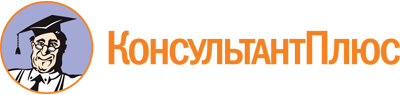 Постановление администрации НАО от 21.10.2015 N 341-п
(ред. от 25.10.2023)
"О предоставлении грантов из окружного бюджета на обеспечение деятельности семейным (родовым) общинам коренных малочисленных народов Севера в Ненецком автономном округе"Документ предоставлен КонсультантПлюс

www.consultant.ru

Дата сохранения: 27.11.2023
 Список изменяющих документов(в ред. постановлений администрации НАО от 02.08.2016 N 246-п,от 09.08.2017 N 254-п, от 10.04.2018 N 77-п, от 25.01.2019 N 5-п,от 18.02.2019 N 41-п, от 06.09.2019 N 239-п, от 07.08.2020 N 213-п,от 19.06.2023 N 180-п, от 25.10.2023 N 289-п)Список изменяющих документов(в ред. постановлений администрации НАО от 02.08.2016 N 246-п,от 09.08.2017 N 254-п, от 10.04.2018 N 77-п, от 25.01.2019 N 5-п,от 18.02.2019 N 41-п, от 06.09.2019 N 239-п, от 07.08.2020 N 213-п,от 19.06.2023 N 180-п, от 25.10.2023 N 289-п)N п/пНаименование организации КМНСРазмер запрашиваемого грантаДата подачи заявкиСписок изменяющих документов(в ред. постановления администрации НАО от 10.04.2018 N 77-п)1.Фамилия, инициалы члена конкурсной комиссии2.Название организации КМНС - заявителя (номер заявки)3.Можете ли Вы быть объективны в оценке заявки?ДаНетЕсли нет, то почему?N п/пВопросОтветОтветДаНет1.Соответствует ли заявитель требованиям к участникам конкурса?2.Поступила ли заявка в установленный срок?3.Соответствует ли заявка установленным требованиям?РешениеДаНетДопустить заявителя к участию в конкурсе?N п/пНаименование критерияДиапазон значенийОценка, баллов1.Соотношение планируемых мероприятий с традиционными видами хозяйственной деятельности, осуществляемыми организацией КМНСОт 1 до 5 баллов2.Необходимость реализации планируемых мероприятий для устойчивой деятельности организации КМНСОт 1 до 5 баллов3.Соотношение планируемых расходов на реализацию мероприятий и ожидаемых результатовОт 1 до 5 баллов4.Реалистичность и обоснованность представленной сметы расходовОт 1 до 5 баллов5.Степень влияния планируемых мероприятий на рост благосостояния членов организации КМНСОт 1 до 5 баллов6.Количество членов организации КМНСОт 1 до 5 балловN п/пКомментарий1.По критериям2.По разделам заявки3.По смете (бюджету) заявкиРешениеОтметкаЗаявка рекомендуется к финансированию в первоначальном видеЗаявка рекомендуется к финансированию с изменениями в бюджете (в комментарии укажите, какими)Заявка рекомендуется к финансированию при условии внесения изменений и дополнений в заявку (в комментарии укажите, каких)Заявка не рекомендуется к финансированию (в комментарии укажите, почему)N п/пНаименование организации КМНССумма запрашиваемого грантаСреднее значение оценок членов конкурсной комиссии (в порядке убывания)Список изменяющих документов(в ред. постановления администрации НАО от 19.06.2023 N 180-п)1.Наименование2.Дата регистрации3.Адрес4.Контактные телефоны5.Адрес электронной почты6.Реквизиты6.ИНН6.Расчетный счет6.Наименование банка7.ФИО руководителя8.ФИО бухгалтера9.Сумма запрашиваемого гранта10.Цель получения гранта11.Направления деятельности (требуемое отметить)разведение домашних оленей11.Направления деятельности (требуемое отметить)переработка продукции оленеводства, включая сбор, заготовку и выделку шкур, шерсти, окостенелых рогов, копыт, пантов, костей, эндокринных желез, мяса, субпродуктов11.Направления деятельности (требуемое отметить)рыболовство (в том числе морской зверобойный промысел), переработка и реализация водных биологических ресурсов11.Направления деятельности (требуемое отметить)промысловая охота, переработка и реализация охотничьей продукции11.Направления деятельности (требуемое отметить)сбор и заготовка дикоросов11.Направления деятельности (требуемое отметить)собирательство (заготовка, переработка и реализация пищевых лесных ресурсов, сбор лекарственных растений)11.Направления деятельности (требуемое отметить)разведение оленегонных, ездовых и охотничьих собак11.Направления деятельности (требуемое отметить)заготовка древесины и недревесных лесных ресурсов для собственных нужд11.Направления деятельности (требуемое отметить)строительство национальных традиционных жилищ и других построек, необходимых для осуществления традиционных видов хозяйственной деятельности11.Направления деятельности (требуемое отметить)изготовление и реализация изделий народного промысла11.Направления деятельности (требуемое отметить)иное12.Количество зарегистрированных членов (сведения подтвердить документально)13.Количество занятых лиц в деятельности организации КМНСN п/пПериод выполненияНаименование конкурсаИсточники финансированияЦель и основные результатыN п/пДанные о соответствииДаНет12341.Организация КМНС создана в предусмотренных Федеральным законом от 12.01.1996 N 7-ФЗ "О некоммерческих организациях" формах и осуществляет виды деятельности на территории Ненецкого автономного округа в соответствии со своими учредительными документами и виды деятельности, предусмотренные Перечнем видов хозяйственной деятельности коренных малочисленных народов Российской Федерации, утвержденным распоряжением Правительства Российской Федерации от 08.05.2009 N 631-р2.Организация КМНС не находится в процессе ликвидации, реорганизации (за исключением реорганизации в форме присоединения к юридическому лицу, являющемуся участником отбора, другого юридического лица), в отношении организации КМНС не осуществляется процедура банкротства, у организации КМНС отсутствует в установленном законодательством Российской Федерации порядке решения о приостановлении деятельности3.Организация КМНС не имеет задолженности по уплате налогов и иных обязательных платежей в бюджеты бюджетной системы Российской Федерации, а также пеней и штрафов по ним4.Организация КМНС не имеет просроченной задолженности по возврату в окружной бюджет субсидий, бюджетных инвестиций, предоставленных в том числе в соответствии с иными правовыми актами, и иной просроченной задолженности перед окружным бюджетом5.Организация КМНС не является иностранным юридическим лицом, в том числе местом регистрации которого является государство или территория, включенные в утверждаемый Министерством финансов Российской Федерации перечень государств и территорий, используемых для промежуточного (офшорного) владения активами в Российской Федерации (далее - офшорные компании), а также российским юридическим лицом, в уставном (складочном) капитале которого доля прямого или косвенного (через третьих лиц) участия офшорных компаний в совокупности превышает 25 процентов (если иное не предусмотрено законодательством Российской Федерации). При расчете доли участия офшорных компаний в капитале российских юридических лиц не учитывается прямое и (или) косвенное участие офшорных компаний в капитале публичных акционерных обществ (в том числе со статусом международной компании), акции которых обращаются на организованных торгах в Российской Федерации, а также косвенное участие таких офшорных компаний в капитале других российских юридических лиц, реализованное через участие в капитале указанных публичных акционерных обществ территорий, предоставляющих льготный налоговый режим налогообложения и (или) не предусматривающих раскрытия и предоставления информации при проведении финансовых операций (офшорные зоны), в совокупности превышает 50 процентов6.Организация КМНС не имеет фактов нецелевого использования ранее предоставленных грантов из федерального бюджета, окружного бюджета или местного бюджета в течение последних 3 (трех) лет7.Организация КМНС не является получателем в текущем году средств из бюджета бюджетной системы Российской Федерации, из которого планируется предоставление гранта, в соответствии с иными правовыми актами на цели, установленные Положением о порядке предоставления грантов из окружного бюджета на обеспечение деятельности семейным (родовым) общинам коренных малочисленных народов Севера в Ненецком автономном округе, утвержденным постановлением Администрации Ненецкого автономного округа от 21.10.2015 N 341-пNВид расходовКоличествоЦена за единицуСумма расходовИТОГО:Список изменяющих документов(в ред. постановлений администрации НАО от 09.08.2017 N 254-п,от 25.01.2019 N 5-п, от 19.06.2023 N 180-п)